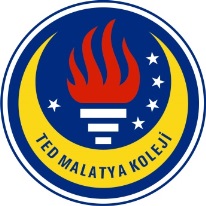 TED MALATYA KOLEJİ2017-2018 Eğitim & Öğretim Yılı Kasım Ayı                                                                       30.11.2017İngilizce GünlüğümüzSayın Velimiz,Anasınıfı (6 yaş) öğrencilerimiz 2017-2018 Eğitim ve Öğretim yılının Kasım ayı içerisinde İngilizce derslerinde: Genel tekrar ve konusma üzerine yönelerek;Dil Bilgisi ve Konuşma olarak;Daily routine: How’s the weather?,sunny,rainy,cloudy,snowy,how do you feel today?,happy,sad,angry,scaredGünlük rutin: Hava nasıl?, güneşli, yağmurlu,bulutlu,yağmurlu,bugün nasıl hissediyorsun?, mutlu,üzgün,sinirli,korkmuşBody parts: Eyes,nose,mouth,ears,head,shoulders,arm,leg,touch your…,do you green eyes? etc,Vücutbölümleri: Gözler,burun,ağız,kulaklar,kafa,omuzlar,kol,bacak,senin….. var mı?, yeşil gözlere vb. sahip misin?Extra words: Big-small,cold-hot,long-shortEkstra kelimeler: Büyük-küçük,soğuk-sıcak,uzun-kısaSpeech mold: I can jump,run,swim,dance,sing drawKonuşma kalıbı: Zıplayabiliyorum,koşabiliyorum,yüzebiliyorum,dans edebiliyorum,şarkı söyleyebiliyorum,çizebiliyorum. ile sorulan sorulara cevap vermeyi öğrenmişlerdir ve el sanatları kullanarak  öğretilmiştir.Oyun olarak;Flashcards game(Görsel kartlar oyunu)Mix and take (Karıştır ve al)Şarkı olarak;Head and shoulders https://www.youtube.com/watch?v=h4eueDYPTIgOne little finger https://www.youtube.com/watch?v=eBVqcTEC3zQFun action verbs song https://www.youtube.com/watch?v=7MKmbyfhkkEFeelings song https://www.youtube.com/watch?v=j1QBY35LdfAHikaye olarak;Pinocchio https://www.youtube.com/watch?v=sqxnaktzTAwÖdevlendirme :Body parts color-cut- paste activityVücut bölümleri boya-kes-yapıştır etkinliğiSpeaking:Günlük rutinimiz  weather forecast( hava tahmini) sorumuz olan how is the weather?(hava nasıl) ve cavaplarımız olan sunny(güneşli),rainy(yağmurlu),cloudy(bulutlu),snowy(karlı)kavramlara ek olarak  yeni bir rutin soru eklenmiştir,ders öncesi how do you feel today?(bugün nasıl hissediyorsun?)sorusu sorulup cevap olarak happy(mutlu),sad(üzgün),angry(sinirli),scared(korkmuş) kavramları alınmıştır,feelings song şarkımız ile konumuz güçlendirilmiştir. Body parts (vücut bölümleri) konusunda eyes(gözler,nose(burun),mouth(ağız),ears(kulaklar),head(kafa),shoulders(omuzlar),arm(kol),leg(bacak) kavramları ince motor ve bilişsel becerilerine dayalı etkinliklerle öğretilmiş konuya ek olarak do you have green eyes etc.(senin yeşil gözlerin vb. var mı?) soru kalıbı ve touch your…(senin…dokun) yönergesi öğretilmiştir ,öğrenilen kelimelerin akılda daha kalıcı olması için aktivite yaparken head and shoulders,one little finger şarkısı dinletilmiştir. Müfredatımıza ek olarak big-small(büyük-küçük),cold-hot(soğuk-sıcak),long-short(uzun-kısa)kavramları sınıf içi etkinlik ve ilgili videolarla öğretilmiştir, ayrıca konuşma kalıbı olarak i can jump,run,dance,sign,draw,swim(zıplayabiliyorum,koşabiliyorum,dans edebiliyorum,şarkı söyleyebiliyorum,çizebiliyorum,yüzebiliyorum) karşılıklı diyaloglarla öğretilmiştir,fun action verbs song şarkımız ile konumuz pekiştirilmiştir.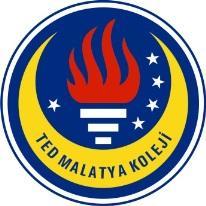 TED MALATYA KOLEJİ2017-2018 Eğitim & Öğretim Yılı Kasım Ayı                                                                        30.11.2017İngilizce GünlüğümüzSayın Velimiz,5. Sınıf öğrencilerimiz 2017-2018 Eğitim ve Öğretim yılının Kasım ayı içerisinde İngilizce derslerinde: 2. Ünite “Amazing Jobs” kapsamında;Kelime Bilgisi olarak; Job and adventure-related words (İş, meslek ve macera ile alakalı kelimeler) adventure, archeologist, career, clue, consider, explore, job, office, passion, profession, study, take risk, train, work, choice, dangerous, researcher, apply for, employee, interview, schedule, skill, advisor, commute, create, pgotographer, scientist, species, engineer, programmer, sanctuaryekstra aktivitelerle tekrar edilerek pekiştirilmesi sağlanmıştır.Dil Bilgisi olarak;Possessives and Wh questions.-What does your father do every evening?- He reads book every evening-Baban her akşam ne yapar.-O her akşam kitap okur.-Where does your brother’s friend study law?-He studies law at Ankara University.-Erkek kardeşinin arkadaşı nerede hukuk okuyor?- O Ankara Üniversitesi’nde hukuk okuyor.-When do your mother and your father visit your grandparents.		-They visit my grandparents every month.-Annen ve baban büyük anneni ve büyük babanı ne zaman ziyaret ederler.-Onlar büyük annemi ve büyük babamı her ay ziyaret ederler.-Who cleans your room in your house.		-I clean my room in our house.-Sizin evde senin odanı kim temizler		-Bizim evde odamı ben temizlerim.ekstra aktivitelerle tekrar edilmiş olup;Sahiplik ekleri ve sıfatları kavratılacak şekilde günlük hayattan derste örnekler verilmiş aynı zamanda farklı gramer konularının aynı cümlede nasıl iç içe bir biçimde kullanılacağı gösterilmiştir.Okuma Becerisi olarak; “Adventures Near and Far” adlı makale okunup metni anlama soruları çözülmüş, bilinmeyen kelimelere odaklanılmıştır.Dinleme Becerisi olarak;Ünite içerisinde bulunan okuma metinleri eşliğinde dinlemeler yapılmış olup buna ek olarak aktivite içi pekiştireç olarak da dinlemeler kullanılmıştır.Video olarak;Kitaptaki 34. sayfada bulunan su altı mağaraları ile ilgili video izlenmiş, bu mesleği yapan insanların yaşadığı zorluklar konuşulmuş ve kitaptaki tartışma soruları incelenmiştir.Konuşma Becerisi olarak;Konuşma becerisinde odaklandığımız konular dahilinde soru cevap yöntemi uygulanmış ve aynı zamanda Extending a coversation başlığı altındaki ifadeleri kullanacakları biçinde pairwork (ikili eşleştirme) ile akran dayanışması sağlanmıştır.Yazma Becerisi olarak;Descriptive paragraph 2. (betimleme parağrafı)Bir gün içerisinde rutin olarak neler yaptıklarını, giriş gelişme ve sonuç tekniğine uygun olarak anlatmaları gereken paragraflar yazdırıldı. Before, After, Then, Next, Firstly, Finally gibi bağlaçların kullanımları da parağraf içerisinde uygulandı.   İNGİLİZCE ZÜMRESİ 